19. TÝDENNÍ PLÁN5.1.2015 – 9.1.2015Správný detektiv dodržuje pravidla slušného vystupování 
při vyučování mluví nahlas  a jen jeden, o přestávce mluví potichu!
Po čem pátráme…
Po čem pátráme…
Po čem pátráme…Kde pátráme…
pracovní učebnice=PU/ pracovní sešity=PSČESKÝ JAZYK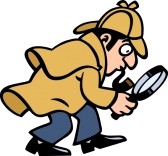 mluvnice/
gramatikavěta - slovo – slabika – hláska/písmeno   STÁLE OPAKUJEME-PROCVIČUJEME slovní význam: slova nadřazená, podřazená, souřadná; slova protikladná, souznačná, souzvučná; pořádek slov ve větě   STÁLE OPAKUJEME A PROCVIČUJEMEhláska – rozdělení hlásek STÁLE OPAKUJEME-PROCVIČUJEMEsamohlásky krátké a dlouhé – správné psaní a výslovnostpracovní listypracovní listyPU str.38 tabulka PU do str. 41PS do str. 32PÍSANKA do str.19
ČESKÝ JAZYKčteníplynulé čtení s porozuměnímpříběhy pracovní listypracovní listyPU str.38 tabulka PU do str. 41PS do str. 32PÍSANKA do str.19
ČESKÝ JAZYKpsanísprávné psaní písmen tvarově si podobnýchpracovní listypracovní listyPU str.38 tabulka PU do str. 41PS do str. 32PÍSANKA do str.19
ČESKÝ JAZYKslohjak jsem prožil vánoční prázdninypracovní listypracovní listyPU str.38 tabulka PU do str. 41PS do str. 32PÍSANKA do str.19

MATEMATIKA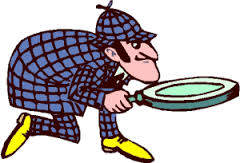 
MATEMATIKAsčítání a odčítání desítek do 100 (20+30, 90-50)sčítání a odčítání jednotek od desítek (40+8, 60-9)sčítání a odčítání s přechodem desítky do 50 (47+6, 32-6)matematická prostředísčítání a odčítání desítek do 100 (20+30, 90-50)sčítání a odčítání jednotek od desítek (40+8, 60-9)sčítání a odčítání s přechodem desítky do 50 (47+6, 32-6)matematická prostředíPracovní listyPU/PS do str. 9PRVOUKA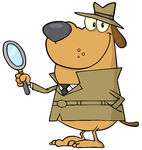 PRVOUKAsvátek Tří králůzima – živočichové v ziměsvátek Tří králůzima – živočichové v ziměPU str. 31-32VÝCHOVY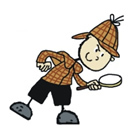 VVjak jsem strávil Vánoce a zimní prázdniny obrázkové vypravováníVÝCHOVYHVtříkrálová koledaVÝCHOVYPČpapírové postavičky Tří králůVÝCHOVYTVgymnastikaplaváníDETEKTIVNÍ ÚKOL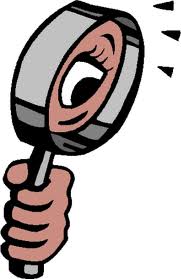 Úkol najdeš v krabičce pod jezdící tabulí vedle dveří.INFORMACEINFORMACEPřeji všem dětem a jejich rodičům pohodový rok 2015 plný školních i osobních úspěchů.Ve třídě si stále předáváme VŠI. Prosím všechny rodiče, aby denně dětem kontrolovali hlavy a v případě nálezu ihned likvidovali, abychom tak, zmenšili možnost přenosu. Děkuji.V pátek 9. ledna 2015 pokračujeme v plavání. Vyučování v prvním pololetí bude ukončeno ve čtvrtek 29. ledna 2015 – rozdání pololetního vysvědčení.V pátek 30. ledna 2015 jsou jednodenní pololetní prázdniny. Vyučování ve druhém pololetí začne v pondělí 2. února 2015 v 7:55 hodin.V úterý 17. února 2015 se v tělocvičně školy koná MASOPUSTNÍ ODPOLEDNE.Jarní prázdniny pro Prahu 8 jsou v termínu od 2. března do 8. března 2015.Škola v přírodě proběhne pravděpodobně poslední květnový týden (od pátku do pátku).Blíží se termín (třídní kolo začátek února) recitační soutěže. Proto prosím pomozte dětem hledat básničku, která se by se jim líbila dětské knihy básniček, časopisy, …). Mohou si samozřejmě přijít pro básničku ke mně. Ale jsou to druháci a mohou si vybrat básničku podle svého vkusu s vaší pomocí. Básnička musí mít 4 a více slok, sloka musí mít 4 a více veršů. 